              Community Advisory Committees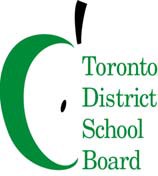 To:	Members of the Environmental Sustainability Community Advisory Committee (ESCAC)
Committee 
Date: Monday May 1, 2023
Time : 6:30 p.m. – 8 p.m.
Virtual Meeting, Link to register in advance: https://tdsb-ca.zoom.us/meeting/register/tJclce-prjIrGNHUBRryC-oP8gKz4FbCUq18 Committee Co-Chairs: Manna Wong and Anne KearyAGENDA#ItemFacilitator/PresenterTimeline1Welcome and Land AcknowledgementCo-Chairs6:30 p.m.2IntroductionsCo-Chairs6:32 p.m.3Approval of April 4, 2023 minutesCo-Chairs6:37 p.m.4TDSB’s Multi-Year Strategic Plan RenewalMulti-Year Strategic Plan Project Team6:40 p.m.5EcoSchools Student Leadership Conference Pam Miller7:50 p.m.6Member Updates/AnnouncementsOpen - All7:55 p.m.7AdjournmentCo-Chairs8:00 p.m.